План работы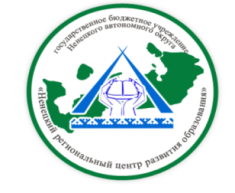 ГБУ НАО «Ненецкий региональныйцентр развития образования»на декабрь 2022 годаВ течение месяцаДиректор  ГБУ НАО «НРЦРО»                                           О.Ю. КозицинаДатаМероприятиеМесто проведения и времяОтветственный1.12Вебинар для родителей (законных представителей) «Что делать, если ребенка травят в школе: инструкция для родителей»центр «ДАР»18.00заочная формаЯковлева Ю.Б.Солонович Е.А.1.12ВсОШ по географии, муниципальный (территориальный) этапОбразовательные организации, 14.30Ижемцева Л.А.Яковлева Н.П.1.12Муниципальный этап олимпиады  выпускников начальной школы по Русскому языку ГБОУ НАО «СШ №4»Петухова М.С.1.12МО учителей информатики и ИКТ «Анализ результатов ЕГЭ и ОГЭ: приемы эффективной подготовки» ГБОУ НАО «СШ 1»каб. информатики15.30Ипатова Т.П.2.12Открытый родительский лекторий «Роль родителей в процессе выбора профессии и самоопределении подростков» центр «ДАР»18.00заочная формаЯковлева Ю.Б.Зенина О.С.2.12ВсОШ по химии, муниципальный (территориальный) этапОбразовательные организации, 14.30Ижемцева Л.А.Яковлева Н.П.5.12Горячая линия для родителей (законных представителей) на тему: - ненасильственного воспитания детей (можно ли воспитывать детей без наказания? как воспитать ребенка, не прибегая к наказанию? каким должно быть правильное наказание?);- профилактики травли/буллинга в детско-подростковой среде (как распознать, что мой ребенок стал участником (жертва/агрессор/свидетель) травли? что делать родителям, если ваш ребенок жертва/агрессор/свидетель травли? какие необходимые меры стоит предпринять родителям).центр «ДАР»с 09.00 до 17.00специалисты Центра «ДАР»5.12ВсОШ по обществознанию, муниципальный (территориальный) этапОбразовательные организации, 14.30Ижемцева Л.А.Яковлева Н.П.5.12МО учителей математики «Особенности формирования функциональной математической грамотности в образовательном процессе» ГБУ НАО «НРЦРО» Кабинет 10
15.30Ипатова Т.П.6.12Онлайн – семинар «Финансовая грамотность в дошкольном образовании» для методистов и воспитателей ДООГБУ НАО «НРЦРО»Кабинет  1913.15 Владимирова А.Н.6.12ВсОШ по технологии, муниципальный (территориальный) этапОбразовательные организации, 14.30Ижемцева Л.А.6.12МО педагогов-психологов ДОО НАО «Ребенок с интеллектуальными нарушениями».центр «ДАР» 13.30очная формаКлимина С.А.7.12Награждение участников и наставников подготовительного этапа Национального чемпионата «Абилимпикс»ГБУ НАО «НРЦРО»Кабинет 21Туманова Е.Г.7.12МО преподавателей ДШИ (музыкальное направление) «Музыкальное развитие леворуких детей в системе дополнительного образования»Детская школа искусств10.00Шибаева О.П.7.12Проведение итогового сочинения (изложения) для выпускников 11-х классовОО НАОШамов А.С.8.12Межведомственный семинар по обмену опытом со специалистами по работе с семьями и несовершеннолетними социального риска«Организация профилактической работы с несовершеннолетними, состоящими на различных видах учета»Зал городской администрации15.00очно-заочная формаСолонович Е.А.Зенина О.С.8.12Муниципальный (территориальный) этап региональной олимпиады по родному (ненецкому) языкуОбщеобразовательные организации НАО14.30Варницына О.И.8.12Окружной семинар для педагогов образовательных организаций Ненецкого автономного округа по вопросам противодействия идеологии терроризма и экстремизма в молодежной средеЗал городской администрации15.00очно-заочная формаСлезкин В.Б.9.12Апробация ОГЭ (без участия детей)ОО НАОШамов А.С.9.12ВсОШ по информатике, муниципальный (территориальный) этапОбразовательные организации, 14.30Ижемцева Л.А.9.12Окружной семинар учителей предмета «Наш край»ГБУ НАО «НРЦРО»Кабинет 19   16.00Талеева Л.Я.12.12МО социальных педагогов ДОО НАО «Мини-музей как форма социально-коммуникативного развития детей дошкольного возраста»центр «ДАР»13.30очная формаСолонович Е.А.12.12ВсОШ по праву, муниципальный (территориальный) этапОбразовательные организации, 14.30Ижемцева Л.А.12.12Заседание МО учителей родного (ненецкого) языка «Тохолкода. Учитель»«Анализ итогов мониторинга качества преподавания родного языка. Подведение итогов работы МО и планирование на 2023 год»ГБУ НАО «НРЦРО»ВКС16.00Талеева Л.Я.13.12МО учителей-логопедов ОО НАО «Заикание. Причины, симптомы, логопедическая работа с заикающимися детьми и подростками»центр «ДАР»11.00 очная формаБезумова Н.В.13.12Заседание рабочей группы по качеству образования (воспитание)ГБУ НАО «НРЦРО» Кабинет 1915.00Петухова М.С.14.12Общегородское родительское собрание по профилактике суицидального поведения несовершеннолетних Ведущий: М.И. Хасьминский, руководитель центра кризисной психологии, психолог.зал Администрации г. Нарьян-Мар18.00очная формаУПР в НАО, Зенина О.С.15.12Онлайн-игра «Заполярный край» для обучающихся отдаленных населенных пунктов НАОГБУ НАО «НРЦРО» кабинет 1915.00Шишалова А.А.20.12Региональный этап психолого-педагогической олимпиады школьников К.Д. УшинскогоЦВТ «Маяк»10.00Ижемцева Л.А.Солонович Е.А.21.12Совещание по итогам проведения муниципального этапа, подготовка к региональному этапу (с сельскими школами)ЦВТ «Маяк» 15.00Ижемцева Л.А.Яковлева Н.П.22.12Совещание по итогам проведения муниципального этапа, подготовка к региональному этапу (с городскими школами)ЦВТ «Маяк» 15.00Ижемцева Л.А.Яковлева Н.П.22.12Плановое заседание Главной аттестационной комиссии управления образования  Департамента ОКиС НАОГБУ НАО «НРЦРО» Кабинет № 1014.00Хабарова К.А.Заседание рабочей группы «Система обеспечения профессионального развития педагогических работников»Ипатова Т.П.Заседание рабочей группы по реализации региональных управленческих механизмов«Система выявления, поддержки и развития способностей и талантов у детей и молодежи»Ижемцева Л.А.Заседание рабочей группы «Система мониторинга эффективности руководителей ОО»Козицина О.Ю.МероприятиеМесто проведения и времяОтветственныйРесурсная площадка «Формирование патриотизма, основ гражданственности у детей дошкольного возраста посредством проектной деятельности» ГБДОУ НАО «ЦРР – Д-с «Гнездышко»Владимирова А.Н.Ресурсная площадка «Наставничество как эффективное средство профессионального развития педагога» ГБДОУ НАО «Д/С «Ромашка»Владимирова А.Н.Ресурсная площадка «Развитие функциональной грамотности воспитанников  ГБДОУ НАО «ЦРР – детский сад п. Искателей»Владимирова А.Н.Ресурсная площадка «Всестороннее развитие ребенка через кружковую деятельность» ГБДОУ НАО «ЦРР – Д-с «Умка»Владимирова А.Н.КПК «Школа Министерства Просвещения России»: новые возможности для повышения качества образования» (48 часов)ГБУ НАО «НРЦРО»С 20 сентябряХабарова Е.В.Конкурс «Смотри, это Россия!»ГБУ НАО «НРЦРО»Декабрь 2022Петухова М.С.Всероссийский творческий  конкурс «Моя мама лучше всех!»ГБУ НАО «НРЦРО» октябрь 2022 –31 августа 2023 г.Петухова М.С.Проект «500+»ГБУ НАО «НРЦРО»Декабрь 2022Дуркина И.С.Страничка ненецкого языка в группе НРЦРО ВКонтактеГруппа НРЦРО в ВКонтактедекабрьВарницына О.И.Курсы ПК по теме 4 «Обновление содержания школьного филологического образования в соответствии с ФГОС НОО: теория и практика преподавания русского государственного языка и родных языков народов РФ (уровень НОО)», 48 часов (ФГБУ «ФИРЯ»)ГБУ НАО «НРЦРО» ВКС декабрьТалеева Л.Я.Отборочный этап Федеральной олимпиады школьников по родным языкам и литературе народов РоссииОО НАОна платформе СВОШ(родной (ненецкий) язык)С 10.11 по декабрьВарницына О.И.Региональный конкурс методических разработок уроков и внеклассных мероприятий для учителей родного (ненецкого) языка и литературы, посвящённого 90-летию со дня рождения П.А. Явтысого.Общеобразовательные организации НАОдекабрьТалеева Л.Я.Организация и проведение Акции «16 дней против насилия», по отдельному плануЦентр «ДАР»22 ноября – 10 декабряСпециалисты отдела по работе с семьейСтационарные заседания психолого-медико-педагогической комиссии.Центр «ДАР»декабрьБогданова Т.А.Климина С.А.Шевелева А.А.Вокуева Т.Б.Доставалова А.П.Безумова Н.В.Ооржак Е.А.Индивидуальные коррекционно-развивающие занятия с детьми / консультирование детей педагогом-психологом, социальным педагогомЦентр «ДАР»декабрьспециалисты Центра «ДАР»Консультирование родителей (законных представителей), педагогических работников по вопросам обучения, развития и воспитания детейЦентр «ДАР»декабрьспециалисты Центра «ДАР»Информационно-просветительская работа с населением в области предупреждения и коррекции недостатков в физическом и (или) психическом развитии и (или) отклонений в поведении детейЦентр «ДАР»декабрьспециалисты Центра «ДАР»Участие в допросах несовершеннолетних по защите их прав (Следственный комитет РФ по Архангельской области и НАО, УМВД России по НАО)Центр «ДАР»декабрьСолонович Е.А.Артемова Е.А.Участие в судебных заседаниях на время допроса несовершеннолетних (Мировые судьи НАО)Центр «ДАР»декабрьспециалисты Центра «ДАР»